Состав профсоюзного комитетаМБОУ СОШ № 1 им. Г.К.Нестеренко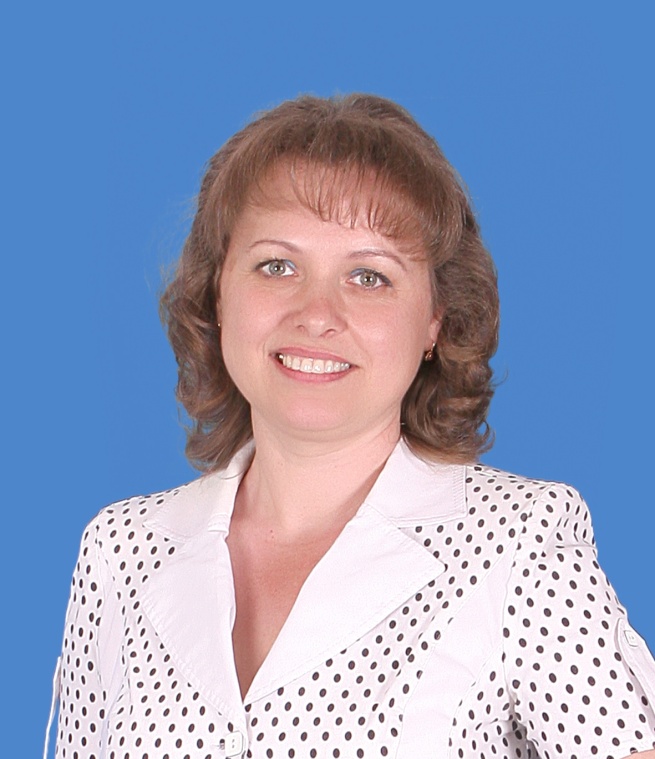 Председатель ПКХлюстова Галина НиколаевнаЧлены ПК  Мотузка Елена Михайловна  Булыга Юлия Николаевна  Конюшняя Светлана Владимировна  Олейник Наталья АнатольевнаЧлены контрольно-ревизионной комиссии Головач Татьяна Васильевна Антипова Лариса Владимировна Дрижжа Ольга Николаевна